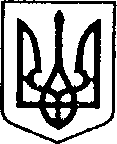 УКРАЇНАЧЕРНІГІВСЬКА ОБЛАСТЬН І Ж И Н С Ь К А    М І С Ь К А    Р А Д АВ И К О Н А В Ч И Й    К О М І Т Е ТР І Ш Е Н Н ЯВід                     2022 року                  м. Ніжин	                                         №     Про надання дозволу Осипенко Марині Миколаївні  на перепоховання її чоловіка Осипенка Володимира Олексійовича Відповідно до ст.ст. 42, 59, Закону України «Про місцеве самоврядування в Україні», статті 21 Закону України «Про поховання та похоронну справу», та Регламенту виконавчого комітету Ніжинської міської ради Чернігівської області VIII скликання, затвердженого рішенням Ніжинської міської ради Чернігівської області від 24 грудня 2020 року №27-4/2020(зі змінами), виконавчий комітет вирішив:Надати дозвіл   Осипенко Марині Миколаївні на перепоховання її чоловіка Осипенка Володимира Олексійовича з Фрунзівського кладовища м. Ніжин, на кладовище с. Олешівка Чернігівської області.Перепоховання Осипенка Володимира Олексійовича здійснити за рахунок його дружини Осипенко Марини Миколаївни. Начальнику Управління житлово-комунального господарства та будівництва Кушніренку А.М. забезпечити оприлюднення даного рішення на офіційному сайті Ніжинської міської ради.Контроль за виконанням даного рішення покласти на першого заступника міського голови з питань діяльності виконавчих органів ради Вовченка Ф.І.Міський голова						                    Олександр КОДОЛАПОЯСНЮВАЛЬНА ЗАПИСКАдо проекту виконавчого комітету «Про надання дозволу Осипенко Марині Миколаївні  на перепоховання її чоловіка Осипенка Володимира Олексійовича»Проект рішення Ніжинської міської ради «Про надання дозволу Осипенко Марині Миколаївні  на перепоховання її чоловіка Осипенка Володимира Олексійовича» передбачає надання дозволу жінці померлого чоловіка здійснити перепоховання за власний рахунок. Підставою для підготовки проекту рішення є заява Осипенко Марини Миколаївни  на перепоховання її чоловіка Осипенка Володимира Олексійовича з Фрунзівського кладовища м. Ніжин, на кладовище с. Олешівка Чернігівської області.Проект рішення підготовлений з дотриманням норм ст.ст. 42, 59, Закону України «Про місцеве самоврядування в Україні», статті 21 Закону України «Про поховання та похоронну справу», та Регламенту виконавчого комітету Ніжинської міської ради Чернігівської області VIII скликання, затвердженого рішенням Ніжинської міської ради Чернігівської області від 24 грудня 2020 року №27-4/2020(зі змінами);Прийняття рішення дасть можливість родичам померлого здійснити перепоховання.Начальник УЖКГ та будівництва                                      	Анатолій КУШНІРЕНКО